Dundee-Crown High School Course syllabus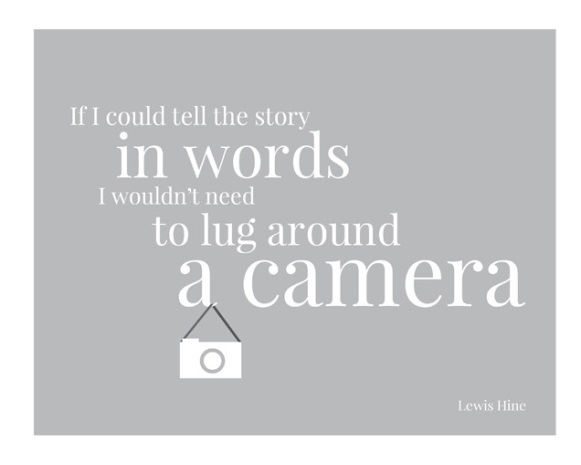 Course Title and Number: 8325 Adv.  Advanced Photography (Photo 2)Textbook Title for Course: A SHORT COURSE IN PhotographyInstructor: Mrs.  NorkusInstructor Office Phone: 224.484.5176Instructor Email: Kate.Norkus@d300.orgConference Times: 2nd & 5th  periodsCourse Description.  This course is designed for serious art students who are interested in learning about photography to further their creativity and possibly begin their journey into a photography career. This photography class is designed to develop skills learned in Photo 1 (8324).  This course introduces more advanced darkroom techniques and increases the student’s artistic vision through the exploration of their ideas and the idea of other artist throughout history.  Students will develop their use of special effect printing and imaging techniques.  Students need a 35mm SLR camera with manual control of f-stop, shutter speed and focus.  This course will continue the use of Digital Imaging through picture taking, Photoshop lessons and Studio Experiences.Areas of study include:Line, Shape and Form, Value, Color, Space, Texture, and MovementEssential Questions to be Explored:What is photography? What makes my photography look good?  What inspires me? Why is photography necessary? How do people express themselves through photography today? How has photography changed through time? How does photography help us think about people from the past? How does photography help us tell people our feelings? How does photography help us learn about other people? How do I use photography in my everyday life? What problem solving skills do I need to create photography? How do I use my knowledge of art vocabulary to create a photo? How do I use my knowledge of art skills to create a photo? What skills and vocabulary do I need to appreciate visual art? What is my favorite thing to do in photography? What do I love about photography? Course Objectives  This class, students will generate photos that convey a story and meaning through the learner’s application of basic photographic and artistic elements and principles.  The students will develop advanced skills, processes and techniques in the science of photography.  The students will develop a sense of originality, self-esteem and personal awareness.  The students will connect pre-planning, respect of workspace and tools used to create successful final photo-works.Classroom Expectations  Students are expected to adhere to the same rules and guidelines in this classroom as the rules outlined in the student handbook for .  Highlights: Treat others as you would like to be treated.  Show respect for your peers’ ideas.When another person is talking, you are not.Tardies are unacceptable.  You are expected to be in your seat when the bell rings or you will be marked tardy.  Consequences will be issued from the deans’ office. No ipods.  No cell phones.  I will confiscate either if I see or hear one.Be prepared for class – bring all necessary materials.  Be an active participant.  No sleeping in class; no head down on desk.Clean up after yourself.  You will not be dismissed until all supplies are put back in place.Put your name on your work if you would like credit.You must have your passport in the back of your assignment notebook to use this hall pass.  Use it wisely.  No excuses.  When a substitute is in the classroom, no one will have any hall passes.  If a substitute leaves me your name for misbehavior, you will have a detention.Instances of academic dishonesty (copying another’s homework, wandering eyes during tests, cut-and-paste, plagiarism (taking others photographic images & calling them one’s own), etc.) will not be tolerated and will result in, at the least, a grade of zero for the assignment. Refer to the Student Handbook for the school/district policy on academic dishonesty and its potential consequences.Late Work Policy: Work is due when it is due. I will accept projects after we start the next project, but I will not allow the last project to be worked on in class.  If time or help is needed, come in after school or take it home to work on.**You will only receive full credit for homework (sketchbook & worksheet) if you are prepared at the beginning of class, when you walk in the door.  Homework turned in after this point is late and will be deducted by 10 points.  **If your name is not on your critique sheets, photos, or papers, the assignment will be deducted 10 points.Make-Up Work: You have two calendar school days to complete work for every EXCUSED absence.  However, in the case of a long term project, or test, the required assignment is due upon your return (unless you have made prior arrangements with me). The day you return to school, you are responsible for finding assignments for me and turning them in on time.  If you missed a test or quiz, you are responsible for coming to me to set up a time to take the test or quiz.  Tests and quizzes must be made up within a calendar week or they will be recorded as zeroes in the grade book.  I will not initiate the scheduling of alternative testing times for you – this is your grade and your responsibility. Learning Materials NeededCome to class prepared by bringing the following learning tools with you each day. SLR 35mm Camera, I only have 5 cameras to lend out.  Please try to locate a camera.Black & White 35mm Film, Negative Files, Print Files, Mat Board, Photo Paper, and Black Bag (provided by teacher)  if you need more supplies, ask me for the store information.Digital Camera, I only have a couple to lend out.  Please try to locate a camera, other than your phone!SD Memory Card, at least 8GB if you need to borrow one of the teacher’s digital cameras.  You will not be able to use the camera if you do not have this, no exceptions.USB, at least 8GB.  Our school server should not be the only place you save your work to, it is not always reliable!1” binderTextbook  A planner is essential for an honors level student in that their assignments do not come one at a time. The ability to multitask is critical to success, and there will not be endless reminders on when the various assignments are due.*If you need extra materials	Porters			         		B&H	http://www.porters.com			http://www.bhphotovideo.com/	Freestyle	http://www.freestylephoto.biz/Student Evaluation  Grading: 100 – 90 = A89 – 80 = B79 – 70 = C69 – 60 = DMissions – 600 pointsDigital Challenges – 300 pointsALL Studio Experiences – 210 pointsWorksheets and Book work – 100 pointsQuizzes – 100 pointsExtra Credit – up to 300 points per photo (will be added after the final exam & EVERYTHING must be turned in)Final grade breakdown: Projects, Worksheets, Quizzes = 80%Final Paper and Photo = 20%	The student will research a photographer, pick a photo to recreate and write a paper on the photographer and the recreation experience.  Teacher will give more information.	If you choose not to do the final, your grade will be lowered to the next letter grade.  Example:  an A will become a B if you don’t do the final.It is expected that as the term progresses, questions and concerns will arise. An important part of becoming good students means learning to step up and assume ownership and accountability for their own learning and the grades they earn. Now is the time for freshmen to learn to do this, and I consider it an important step in their success in this class. This means students need to rise to the occasion and be the first to bring questions related to assignments, grades and other class-related issues to me, rather than having parents act as intermediaries.  Also, students are highly encouraged to utilize the  to receive assistance with work.  Detach HerePlease promptly return your signed syllabus slip to receive extra credit.Print Student’s Name ______________________________________________________________________Guardian Signature __________________________________________ Date _________________________